ПОЛОЖЕНИЕо проведении  мониторинга вМуниципальном  дошкольном образовательном учреждении«Детский  сад  комбинированного вида № 7г. Алексеевка Белгородской области	1. 	Общие положения 1.1 Настоящее  Положение о проведении мониторинга (далее - Положение) разработано для Муниципального дошкольного образовательного учреждения «Детского сада комбинированного вида № 7 г. Алексеевка Белгородской области» (далее  - ДОУ) в соответствии с Федеральным законом «Об образовании в Российской Федерации» от 29.12.2012.г. № 273-ФЗ, приказом Министерства образования и науки РФ от 17.10.2013 г. № 1155, Уставом Детского сада №7. 1.2. Настоящее Положение определяет назначение, цели, задачи, примерное содержание и способы осуществления мониторинга. 1.3.  Мониторинг предусматривает сбор и систематический учет, обработку и анализ информации об организации и результатах образовательного процесса для эффективного решения задач управления качеством образования в  ДОУ.  1.4. В рамках мониторинга могут проводится исследования о влиянии тех или иных факторов на качество образовательного процесса. 1.5. Срок данного Положения не ограничен. Положение действует до принятия нового. Цель, принципы (требования) и условия планированияЦель организации мониторинга является качественная оценка и коррекция образовательной деятельности, условий среды ДОУ для предупреждения возможных неблагоприятных воздействий на развитие детей. Задачи мониторинга: сбор, обработка и анализ информации различным аспектам образовательного процесса; индивидуализация образования (в том числе поддержка ребенка, построение его образовательной траектории или профессиональной коррекции особенностей его развития); оптимизации работы с группой детей; принятию мер по усилению положительных и одновременного ослабления отрицательных факторов, влияющих на образовательный процесс; объективная оценка соответствия образовательной деятельности ДОУ требованиям ФГОС ДО. 2.3  Направления мониторинга определяются в соответствии с целью и задачами деятельности  ДОУ и представляют собой анализ:  реализации Образовательной программы (оценка индивидуального развития детей);  уровня физического и психического развития детей; - состояния здоровья воспитанников;  адаптации вновь принятых детей к условиям ДОУ;  готовности детей  старшего дошкольного  возраста  к школьному обучению;  развития инновационных процессов и их влияние на повышение качества деятельности  ДОУ;  состояния пространственно-предметной развивающей среды;  материально-технического и программно-методического обеспечения образовательного процесса;  удовлетворенности родителей качеством предоставленных услуг;  кадрового состава педагогических работников. 3. Организация мониторинга 3.1. Мониторинг осуществляется на основе Образовательной программы и  плана работы  ДОУ.  3.2. Оценка индивидуального развития детей проводится педагогическими работниками в рамках педагогической диагностики (оценки индивидуального развития детей дошкольного возраста, связанной с оценкой эффективности педагогических действий и лежащей в основе дальнейшего планирования деятельности).  3.3. При необходимости используется психологическая диагностика развития детей.  3.4. Участие ребенка в психологической диагностике развития детей допускается только с согласия его родителей (законных представителей).  3.5. Результаты психологической диагностики могут использоваться только для решения задач психологического сопровождения и проведения квалифицированной коррекции развития детей.  3.6. Состав группы по проведению мониторинга определяется и утверждается приказом заведующего  ДОУ.  3.7. При проведении мониторинга качества образования используются следующие методы:  наблюдение (целенаправленное и систематическое изучение объекта, сбор информации, фиксация действий и проявлений поведения объекта);  эксперимент (создание исследовательских ситуаций для изучения проявлений);беседа;  опрос;  анкетирование;  анализ продуктов деятельности;   сравнительный анализ.  3.8. Требования к собираемой информации:  полнота;  конкретность;объективность; своевременность.  Формой отчета о результатах мониторинга является аналитическая справка, предоставляемая в течение 7 дней с момента завершения мониторинга.  Итоги мониторингов рассматриваются на заседаниях Педагогического совета или ПМПк  ДОУ.  По окончании учебного года на основании аналитических справок по итогам проведенных мониторингов определяется эффективность проведенной работы, проводится сопоставление полученных результатов с нормативными показателями, вырабатываются пути решения выявленных проблем, определяются приоритетные направления развития на будущий учебный год. Рассмотрено и принято на заседании Педагогического советаПротокол от 30 августа 2017г. №1Утверждено приказом заведующего от 31 августа 2017г. № 56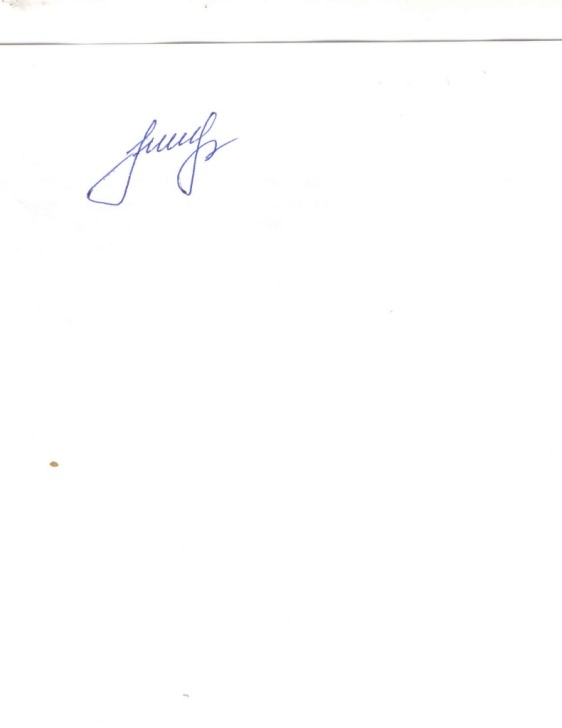 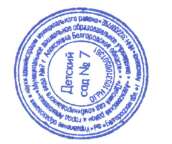 Заведующий                           Е. С. Лухтан